CarsKabomAvec CarsKabom ça fait bom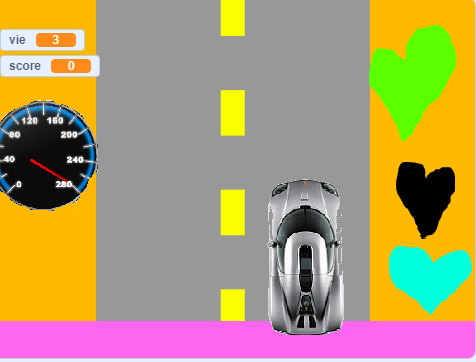 Explication :Ce jeu est graduit en demo